Vocabulary / Top 205th Grade2018 – 2019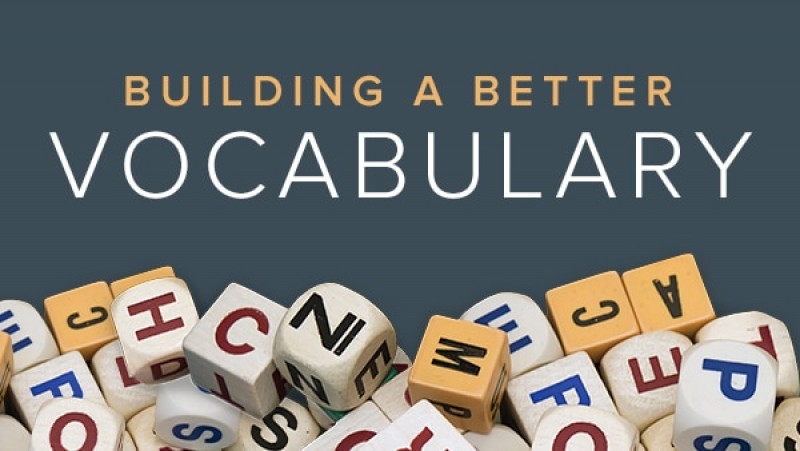 Teacher: Jessica ArverRoom: 166Phone: (218) 372-3131 ext. 166Email: jarver@isd577.orgWebsite: www.mrsarversmathclass.weebly.comClass Information and RoutineWe will have Vocabulary/ Top 20 class 3 days a week – Monday, Wednesday, and Friday. Tuesdays and Thursdays, 5th Graders have band/ study hall. This class period is 36 minutes long (12:08 – 12:44). This time will be split (most days) into half of the time doing Top 20 (focusing on the current month’s skill, doing activities) and the other half focusing on vocabulary (2 news words a day). This course is one quarter (approx. 8 weeks) long.Materials Needed DailySharpened PencilBasic Classroom ExpectationsShow respect for yourself, your classroom, and for others.Be on time and ready to learn.Be prepared (materials, work, and your mind)GradesGrades will be determined based on daily behavior/ participation, assignments, and a test. Work will be uploaded to JMC (online) weekly for you to view.Tests/ Quizzes and Other AssessmentsStudents will complete individual and group projects for our Top 20 part of the class and will have a final, cumulative assessment at the end of the quarter for Vocabulary. Daily Work (Homework)Students will have a task, assignment, or group project to work on daily for Top 20. Students will learn 2 new words every day for vocabulary and will properly define them using a form provided by the teacher. These will be kept in a folder in the classroom. Late/ Missing WorkStudents are most successful when they are engaged fully, complete work to practice skills and gain knowledge daily as the class progresses. Students who miss school should check the classroom assignment calendar or talk to Mrs. Arver about what they have missed. The amount of credit given for an assignment depends on the reason it is missing/late (ex. If the student was absent vs. the assignment was just not completed or turned in) Getting HelpMrs. Arver’s classroom is a learning community where students are encouraged to be responsible for their learning and to ask for help. This can be done during class, before school (8:00-8:20) or after school (3:15-3:30). I encourage students and parents to communicate via email (best way to reach me) with any questions or concerns. I will be uploading tutorials and notes to our class website and to our Facebook (coming soon!) for parents to help their children at home!I look forward to working with you all this year!Thank you!Mrs. Arver